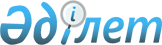 Об утверждении Правил финансирования содержания детей-сирот, детей, оставшихся без попечения родителей, переданных приемным родителям, и его размераПриказ Министра образования и науки Республики Казахстан от 15 ноября 2016 года № 657. Зарегистрирован в Министерстве юстиции Республики Казахстан 20 декабря 2016 года № 14538.
      В соответствии со статьей 132-5 Кодекса Республики Казахстан от 26 декабря 2011 года "О браке (супружестве) и семье" ПРИКАЗЫВАЮ:
      1. Утвердить прилагаемые Правила финансирования содержания детей-сирот, детей, оставшихся без попечения родителей, переданных приемным родителям.
      2. Установить, что размер ежемесячной денежной выплаты в связи с передачей ребенка-сироты и (или) ребенка, оставшегося без попечения родителей, приемным родителям составляет десять месячных расчетных показателей.
      3. Комитету по охране прав детей Министерства образования и науки Республики Казахстан (Абдыкарим М.С.) в установленном законодательством порядке обеспечить:
      1) государственную регистрацию настоящего приказа в Министерстве юстиции Республики Казахстан;
      2) в течение десяти календарных дней после государственной регистрации настоящего приказа направление копий настоящего приказа для официального опубликования в информационно-правовой системе "Әділет" и периодических печатных изданиях на электронном носителе с приложением бумажного экземпляра, заверенного гербовой печатью;
      3) в течение десяти календарных дней после государственной регистрации настоящего приказа направление его копии в печатном и электронном виде, заверенной печатью Министерства образования и науки Республики Казахстан и удостоверенной электронной цифровой подписью лица, уполномоченного подписывать настоящий приказ, для внесения в Эталонный контрольный банк нормативных правовых актов Республики Казахстан;
      4) размещение настоящего приказа на интернет-ресурсе Министерства образования и науки Республики Казахстан;
      5) в течение десяти рабочих дней после государственной регистрации настоящего приказа в Министерстве юстиции Республики Казахстан представление в Департамент юридической службы и международного сотрудничества Министерства образования и науки Республики Казахстан сведений об исполнении мероприятий, предусмотренных подпунктами 1), 2) и 3) настоящего пункта.
      4. Контроль за исполнением настоящего приказа возложить на вице-министра образования и науки Республики Казахстан Асылову Б.А. 
      5. Настоящий приказ вводится в действие с 1 января 2017 года.
      "СОГЛАСОВАН"   
      Министр финансов   
      Республики Казахстан   
      18 ноября 2016 года
      ___________________ Б. Султанов    Правила финансирования содержания детей-сирот, детей,
оставшихся без попечения родителей, переданных приемным
родителям
Глава 1. Общие положения
      1. Настоящие Правила финансирования содержания детей-сирот, детей, оставшихся без попечения родителей, переданных приемным родителям, разработаны в соответствии с Кодексом Республики Казахстан от 26 декабря 2011 года "О браке (супружестве) и семье" и определяют порядок осуществления выплаты денежных средств, выделяемых на детей-сирот и детей, оставшихся без попечения родителей, переданных приемным родителям (далее - Правила).
      2. Назначение и выплата денежных средств на содержание ребенка-сироты (детей) и ребенка (детей), оставшегося без попечения родителей, переданных приемным родителям, производится органами, осуществляющими функции по опеке или попечительству (далее – орган).
      3. Назначение и выплата денежных средств на содержание ребенка-сироты (детей-сирот) и ребенка (детей), оставшегося без попечения родителей, переданных приемным родителям, производится на каждого ребенка (детей), переданного приемным родителям. Глава 2. Порядок финансирования содержания детей-сирот, детей,
оставшихся без попечения родителей, переданных приемным
родителям
      4. Для финансирования содержания детей-сирот, детей, оставшихся без попечения родителей, переданных приемным родителям, один из приемных родителей предоставляет в орган по месту своего жительства: 
      1) заявление о назначении денежных средств на содержание ребенка по форме согласно приложению 1 к настоящим Правилам;
      2) копию договора о передаче ребенка в приемную семью в соответствии с пунктом 11 Положения о приемной семье, утвержденного приказом Министра образования и науки Республики Казахстан от 7 октября 2016 года № 597 (зарегистрирован Реестре государственной регистрации нормативных правовых актов за № 14425);
      3) копию договора об открытии текущего счета в банке второго уровня.
      5. Орган в течение пяти рабочих дней со дня регистрации заявления о назначении денежных средств на содержание ребенка выносит решение о назначении денежных средств, выделяемых на содержание ребенка, переданного приемным родителям, по форме согласно приложению 2 к настоящим Правилам. Решение вносится в журнал регистрации решений о назначении денежных средств, выделяемых приемным родителям на содержание ребенка, по форме согласно приложению 3 к настоящим Правилам.
      6. На основании решения о назначении денежных средств, выделяемых приемным родителям, орган производит оплату денежных средств приемным родителям с месяца принятия решения о назначении денежных средств.
      7. Денежные средства, выделяемые на детей, находящихся в приемной семье, назначаются и выплачиваются приемным родителям до достижения подопечным восемнадцатилетнего возраста, включая месяц его рождения.
      8. Выплата денежных средств, выделяемых на содержание детей, переданного приемным родителям, производится ежемесячно не позднее пятнадцатого числа текущего месяца с месяца вынесения решения о назначении денежных средств путем безналичного перевода средств получателю на текущий счет в банке второго уровня.
      9. Выплата денежных средств, выделяемых на содержание детей, приемным родителям прекращается в случае досрочного расторжения договора в соответствии с пунктом 3 статьи 132-2 Кодекса Республики Казахстан "О браке (супружестве) и семье". 
      Прекращение выплат денежных средств производится по решению органа с месяца, следующего за месяцем, в котором возникли основания для досрочного расторжения договора.
      10. Орган в течение трех рабочих дней со дня принятия решения извещает (в произвольной форме) приемных родителей о прекращении выплаты денежных средств.
      11. Денежные средства, своевременно не полученные приемными родителями по вине органа, выплачиваются за весь прошедший период со дня обращения в орган.
      форма Заявление
о назначении денежных средств на содержание ребенка
      ____________________________________________________________________
      (наименование органа)
      Прошу назначить денежные средства, выделяемых на содержание ребенка,
      переданного приемным родителям
      ____________________________________________________________________
      (ФИО (при его наличии), дата рождения, ребенка)
      Фамилия ________ Имя ________ Отчество (при его наличии) ___________
      приемного родителя.
      Адрес ______________________________________________________________
      Вид документа, удостоверяющий личность _____________________________
      Серия _______ номер ______ кем выдано ______________________________
      Индивидуальный идентификационный номер _____________________________
      № текущего счета ___________ Наименование банка ____________________
      В случае возникновения изменений в личных данных обязуюсь в течение
      15 календарных дней сообщить о них.
      Предупрежден(а) об ответственности за предоставление недостоверных
      сведений и поддельных документов.
      "___" _________ 20 ___ года ____________(подпись заявителя)
      Решение о назначении денежных средств на содержание ребенка,
      переданного приемным родителям _____________________________________
      от "__" ______ 20 ___ года
      Документы приняты: "___" _________ 20 __ года ____________
      ____________________________________________________________________
      (подпись) (Ф.И.О. (при его наличии), должность лица, принявшего
      документы)
      _ _ _ _ _ _ _ _ _ _ _ _ _ _ _ _ _ _ _ _ _ _ _ _ _ _ _ _ _ _ _ _ _ _
      (линия отреза)
      В случае возникновения изменений в личных данных обязуюсь в течение
      15 календарных дней сообщить о них.
      Предупрежден(а) об ответственности за предоставление недостоверных
      сведений и поддельных документов.
      Заявление гражданина ___________________________ с прилагаемыми
      документами в количестве _____ штук принято "___" ________ 20 __
      года.
      _________ ___________________________________________________________
      (подпись) (Ф.И.О. (при его наличии), должность лица, принявшего
      документы)
      форма  Решение
о назначении денежных средств, выделяемых на содержание
ребенка, переданного приемным родителям
      № ___ от "___" ____ 20___ года
      ____________________________________________________________________
      (наименование органа)
      № дела _____________
      Гражданин (ка) _____________________________________________________
      (фамилия, имя, отчество (при его наличии))
      Дата обращения _____________________________________________________
      ____________________________________________________________________
      Свидетельство о рождении ребенка (запись акта о рождении)
      № _____________ Дата выдачи ___________________________ наименование
      органа, выдавшего свидетельство о рождении ребенка (запись акта о
      рождении)
      ____________________________________________________________________
      Ф.И.О. (при его наличии) ребенка
      Дата рождения ребенка ______________________________________________
      Договор о передаче ребенка в приемную семью ________________________
      Дата заключения _______ 20 __ года.
      Назначенная сумма денежных средств с ____20 __ года по ___20 __ года
      в размере _______________________________ месячных расчетных
      показателей         (прописью)
      Выплата денежных средств прекращена по причине:
      ____________________________________________________________________
      М.П.
      ________________________________________________________
      (подпись и Ф.И.О. (при его наличии) руководителя органа)
      форма  Журнал
регистрации решений о назначении денежных средств,
выделяемых приемным родителям на содержание ребенка
					© 2012. РГП на ПХВ «Институт законодательства и правовой информации Республики Казахстан» Министерства юстиции Республики Казахстан
				
Министр образования и науки
Республики Казахстан
Е. СагадиевУтверждены приказом
Министра образования и
науки Республики Казахстан
от 15 ноября 2016 года № 657Приложение 1
к Правилам финансирования
содержания детей-сирот, детей,
оставшихся без попечения
родителей, переданных приемным
родителямПриложение 2
к Правилам финансирования
содержания детей-сирот, детей,
оставшихся без попечения
родителей, переданных
приемным родителямПриложение 3
к Правилам финансирования
содержания детей-сирот, детей,
оставшихся без попечения
родителей, переданных
приемным родителям
№
Ф.И.О. (при его наличии) ребенка 
Ф.И.О. (при его наличии) приемного родителя 
Дата подачи заявления о назначении денежных средств, выделяемых приемным родителям на содержание ребенка
Дата принятия решения о назначении денежных средств, выделяемых приемным родителям на содержание ребенка
Дата выдачи решения о назначении денежных средств, выделяемых приемным родителям на содержание ребенка
Расписка в получении
примечание
1
2
3
4
5
6
7
8